CIP: ILEARN Fall 2017 – Spring 2021			                                                          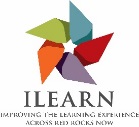 QUESTION 1At this point, you should be able to articulate your ILEARN, Operational Unit, improvement plan.  The questions below are three ways to ask the same thing. In less than 50 words, please respond to the question that makes the most sense to you.  What is the focus of your Operational Unit improvement plan?What problem(s) have you identified in your Operational Unit that you will work to address?What is your Operational Unit’s strategic plan for improvement?  QUESTION 2What data supports the focus of the Operational Unit’s improvement plan? QUESTION 3By fall 2020, how will you know if your Operational Unit’s improvement plan worked? In other words, what are your indicators of success? QUESTION 4 (comparative data)What comparative data indicates success or areas of improvement?QUESTION 5 (conclusions and future action)What conclusion can be drawn from the results?  What action will be taken based on the results? 